«О подведении итогов смотра-конкурса  на лучшую организационную работу школьных музеев образовательных учреждений Слободо-Туринского муниципального района» С целью активизация деятельности школьных музеев в работе по теме  «90 лет Слободо - Туринскому району», «70 лет Победы», выявления, распространение и поддержки лучшего опыта работы школьных музеев образовательных учреждений Слободо-Туринского муниципального района,ПОСТАНОВЛЯЮ:По итогам смотра-конкурса на лучший школьный музей наградить:- Лучший школьный комплексный музей       1000 рублейМКОУ «Липчинская СОШ»;- Лучший школьный  музей историко – краеведческого профиля      500 рублей   МАОУ «Сладковская СОШ»;- Лучший школьный этнографический музей       500 рублейМКОУ «Ницинская СОШ»;- «За любовь к истории и краеведению» МКОУ «Усть-Ницинская СОШ»;- «Музей в музее» МКОУ «Краснослободская СОШ».	2. Награждение провести на  районных краеведческих чтениях имени М.Д. Елисеева «От любви к малой родине, к любви большой - Россия».Начальник  Слободо-Туринского  МОУО:                                       Г.И. Фоминов   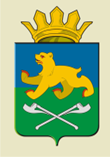 СЛОБОДО-ТУРИНСКИЙ МУНИЦИПАЛЬНЫЙ ОТДЕЛУПРАВЛЕНИЯ ОБРАЗОВАНИЕМ                                П О С Т А Н О В Л Е Н И ЕСЛОБОДО-ТУРИНСКИЙ МУНИЦИПАЛЬНЫЙ ОТДЕЛУПРАВЛЕНИЯ ОБРАЗОВАНИЕМ                                П О С Т А Н О В Л Е Н И Еот 17.11.2014  № 135-д  с. Туринская Слобода